RIWAYAT HIDUPWAHYUDDIN, Lahir di Belalang Desa Langda Kecamatan Buntu Batu Mario Kabupaten Enrekang, pada tanggal 14 Januari 1989. Anak ke-II dari pasangan Aris dengan Nurjanna. Penulis memulai jenjang akademik di bangku Sekolah Dasar pada tahun 1996 di SD Negeri 78 Belalang dan sempat pindah sekolah ke SD Negeri 106 Panyurak pada saat penaikan kelas II sampai kelas III dan akhirnya kembali kesokolah asal dan tammat pada tahun 2002 di SDN 78 Belalang. Pada tahun yang sama penulis melanjutkan pendidikan di Sekolah Lanjutan Tingkat Pertama di SLTP Negeri II Baraka Kab. Enrekang dan tamat pada tahun 2005 Kemudian pada tahun yang sama penulis melanjutkan pendidikan di Sekolah Menengah Atas di SMA Negeri 1 Baraka dan tamat pada tahun 2008. Tahun 2008 penulis berhasil masuk pada jenjang perkuliahan lewat jalur  SNMPTN pada Program Studi Teknologi Pendidikan, Fakultas Ilmu Pendidikan, Universitas Negeri Makassar. Penulis juga aktif dibeberapa organisasi kemahasiswaan baik eksternal maupun internal kampus. Diantaranya; Pengurus HIMATEP Periode 2009-2010, Ketua Umum HPMM KOM. UNM Periode 2011-2012, Ketua Bidang III BEM FIP UNM Bidang Sosial Politik Periode 2011-2012, Pengurus HMI Cabang Makassar Periode 2014-2015, sekarang aktif di LMR-RI KOMDA Makassar dan Tabloid Nasional Spionase Republik Indonesia 2014 sampai sekarang. 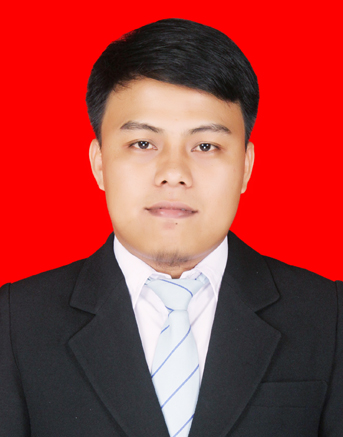 